Тесты итогового контроля для сдачи дифференцированного зачёта по дисциплине ОУД. 11 Химиядля специальности 35.01.13 Тракторист - машинист сельскохозяйственного производстваИтоговый тест содержит задания по основным темам курса химии: «Строение атома», «Периодический закон и периодическая система химических элементов Д.И. Менделеева», «Строение вещества», «Химические реакции», «Основные закономерности протекания химических реакций», «Растворы. Теория электролитической диссоциации», «Окислительно-восстановительные реакции», «Классификация веществ», «Основные классы неорганических и органических соединений».Задания оцениваются в 1 балл. Максимальная сумма баллов - 20.Баллы, полученные за правильно выполненные задания, переводятся в традиционные отметки по шкале:«5» - 20 баллов,  «4» - 19-17 баллов, «3» - 16-14 баллов, «2» - 13 баллов и менее.Вариант 11. Число электронов, которые содержатся в атоме углерода равно:1) 6; 2) 12; 3) 82. Электронная формула атома 1s 22s 22p 63s 23p2 . Химический знак этого элемента:1) C; 2) O; 3) Si3. Радиусы атомов химических элементов в ряду: хлор, фосфор, алюминий, натрий:1) увеличиваются; 2) уменьшаются; 3) не изменяются.4. Химическая связь в молекуле воды:1) ионная; 2) ковалентная полярная; 3) ковалентная неполярная.5. Формулы кислотных оксидов:1) CO2 и CaO; 2) CO2 и SO3; 3) K2O и Al2O36. Формула сероводородной кислоты: 1) H2S; 2) H2SO4; 3) H2SO37. К реакциям обмена относится:1) CaO + H2O= Ca(OH)2;      2) Сu(OH)2= CuO + H2O;     3) KOH + HNO3= KNO3 + H2O8. Электролиты, при диссоциации которых образуются катионы металла, и анионы кислотного остатка называются:1) кислотами;     2) солями;      3) основаниями.9. Какая степень окисления хрома в К2Сr2О7?1) +6;     2) +3;      3) -3;      4) -6.10. Присутствие в растворе кислоты можно доказать с помощью:1) лакмуса;  2) фенолфталеина;    3) щелочи11. Вещества с общей формулой CnH2n относятся к классу1) алканов      2) алкенов     3) алкинов      4) аренов12. Вещество, формула которого С2Н6 относится к классу1) алканов      2) алкенов       3) алкинов      4) аренов13. Вещество, формула которого СН3 – СН2 – СН2 – СН3 является1) алканом       2) алкеном      3) алкином     4) ареном14. Вещество, формула которого СН2 = СН – СН – СН3 называется                                                                                 СН31) 2-метилбутен-3      2) 2-метилбутин-3      3) 3-метилбутен-1       4) 3-метилбутин-115. Характерной химической реакцией для веществ, имеющих общую формулу СnH2n+2, является реакция1) замещения 2) гидрирование 3) присоединение 4) дегидрирование16.Укажите «лишнее» вещество в ряду:1) 3 -метилбутаналь; 2) изопропанол; 3) метаналь; 4) ацетальдегид.17. Дайте название соединению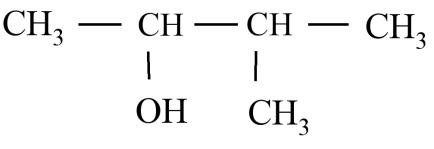 1) 3-метилбутанол-2; 2) 2-метилбутанол-3;3) 3-метилпропанон-2; 4) 2-метилпропаналь-2.18. Функциональная группа – СОН характерна для:1) альдегидов; 2) сложных эфиров;3) простых эфиров; 4) спиртов.19. Вещество, относящееся к аминам, имеет формулу1)С6Н5—NO2 2) С6Н5—NH23)С6Н5—СН3 4) С6Н5—OH20. Мономерами белков выступают:1) аминокислоты; 2) моносахариды;3) нуклеотиды; 4) остатки фосфорной кислоты.Вариант 21. Число нейтронов, которые содержатся в атоме кислорода равно:1) 6; 2) 12; 3) 8.2. Формула высшего оксида элемента, электронная формула которого 1s 22s22p 63s 23p3 :1) N2 O5 ; 2) P2 O5; 3) B2O3 .3. Наиболее ярко выраженные неметаллические свойства проявляет:1) фосфор; 2) сера; 3) кремний.4. Формула вещества с ковалентной полярной связью:1) H2O; 2) O2; 3) CaCl25. Формула основания и кислоты соответственно:1) Ca(OH)2 и Be(OH)2 ;2) NaOH и KHSO4;3) Al(OH)3 и HNO36. Формула сульфита натрия:1) Na2SO4; 2) Na2SO3; 3) Na2S7. К реакциям замещения относится:1) Ca + H2SO4= CaSO4 + H2;2) Сu(OH)2= CuO + H2O;3) KOH + HNO3= KNO3 + H2O8. Электролиты, при диссоциации которых образуются катионы металла и гидроксид-ионы называются:1) солями; 2) кислотами; 3) основаниями.9. В Периодической системе химических элементов Д.И. Менделеева в группе сверху вниз увеличивается:1) металлические свойства; 2) сила высших кислот;3) электроотрицательность атома; 4) неметаллические10.Назовите элемент, электронная формула которого:1s2, 2s2, 2p6, 3s2, 3p51) фосфор; 2) сера; 3) хлор; 4) кислород.11. Для алканов характерна общая формула1)CnH2n 2)CnH2n+2 3)CnH2n-2 4)CnH2n-612. К классу алкенов относится вещество с молекулярной формулой1) С6Н10 2) С6Н6 3) С6Н12 4) С6Н1413. Вещество, формула которого СН3 – С ≡ С – СН3 является1) алканом 2) алкеном 3) алкином 4) ареном14. Гомологом этана является1) С2Н4 2) С2Н6 3) С3Н8 4) С3Н615. Укажите название соединения СН2 = СН - СН2 - СН2 - СН2 - СН31) 3,3-диметилбутин-1; 2) октин-1; 3) 3,3-диметилпентин-1; 4) гексен-116. Для алкенов характерна реакция1) замещения 2) обмен 3) присоединения 4) дегидратации17. Дайте название соединению: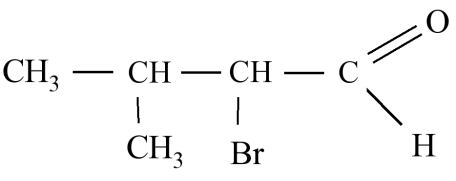 1) 2-метил-3-бромбутанол-1; 2) 2-бром-З-метилбутаналь;3) 2-бром-З-метилпропаналь; 4) 2-метил-З-бромбутаналь.18.Укажите «лишнее» вещество в ряду:1) метанол; 2) этаналь; 3) пентанол; 4) бутиловый спирт.19. Функциональная группа – СОО- характерна для1) альдегидов; 2) сложных эфиров; 3) углеводов; 4) спиртов.20. В состав белков может входить1)пять аминокислот; 2) двадцать аминокислот;3)десять аминокислот; 4) тридцать аминокислот